      Little Tew Church        A short Family service,    For grown-ups and children.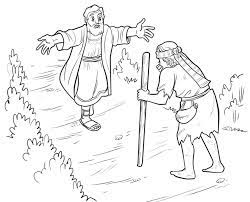         Sunday 26th June 10am                All welcome,       refreshments afterwards.